Follow the directions below for the density web quest- complete sentences- ink  1.       What is mass? ______________________________________________________________________________________________________________________________________2.       What is volume?______________________________________________________________________________________________________________________________________3.       How is mass different than weight?______________________________________________________________________________________________________________________________________4.      What tool do you use to measure mass?  What do you label mass?______________________________________________________________________________________________________________________________________5.       What tools can you use to measure volume (you may need to use more than one slide)?  What do you label volume (2 ways)?______________________________________________________________________________________________________________________________________6.       Define density without using the words mass or volume in the definition._________________________________________________________________________________________________________________________________________________________________________________________________________7.       What are the three ways to calculate density?______________________________________________________________________________________________________________________________________8.      How can knowing the density of an object help us identify what the object is made of?______________________________________________________________________________________________________________________________________9.      What is the density of water?___________________________________________________________________10.    How does knowing the density of water help us in the science class? _________________________________________________________________________________________________________________________________________________________________________________________________________11.    Why would a cherry put in a glass of liquid rise to the surface of the glass? (use previous knowledge to make a hypothesis)______________________________________________________________________________________________________________________________________12.   What conclusion can you make about the cherry and its density mentioned in question #11?_________________________________________________________________________________________________________________________________________________________________________________________________________13.   Assuming the following items don’t mix, stack them in the graduated cylinder below by writing them next the cylinder in order by the way they would line up.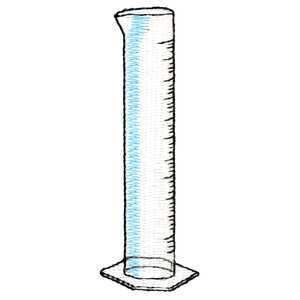 a  water 1g/mLb. ice .92g/mLc. corn syrup 1.38 g/mLd. corn oil .93 g/mLe. steel 7.81g/mLf. wood .85 g/mLg. rubber 1.34 g/mL   14.    Describes what happens to a matters density as its volume changes or its mass changes?  Does its density change?   Why or why not?  Do you have proof?_________________________________________________________________________________________________________________________________________________________________________________________________________ 15.    What takes up more space, a pound of feathers or a pound of lead?  (think about it)______________________________________________________________________________________________________________________________________16.   Which has more mass…the feather or the lead? (think about it)_________________________________________________________________________________________________________________________________________________________________________________________________________17.    Name at least two things you use in your everyday life that density plays an import piece of their life.  Be sure to tell why it is important.____________________________________________________________________________________________________________________________________________________________________________________________________________________________________________________18.    If an object has more molecules it is said to be___________________________________________________________________________________________________________________________And one has less it is said to be  __________________________________________________________________________________________________________________________19.    What is your weight on Jupiter?  What is your weight on Earth?  Why are they different?   (in pounds)________________________________________________________________ 20.      The remaining time can be spent on science page sites.